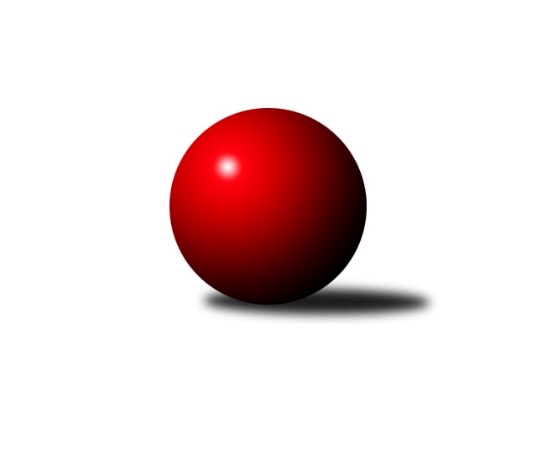 Č.4Ročník 2010/2011	29.5.2024 1. KLM 2010/2011Statistika 4. kolaTabulka družstev:		družstvo	záp	výh	rem	proh	skore	sety	průměr	body	plné	dorážka	chyby	1.	TJ Sokol KARE Luhačovice˝A˝	4	4	0	0	23.0 : 9.0 	(56.5 : 39.5)	3468	8	2258	1210	20.3	2.	KK Slavoj Praha	4	3	0	1	23.0 : 9.0 	(60.5 : 35.5)	3383	6	2226	1157	11.8	3.	KK PSJ Jihlava	4	2	2	0	23.0 : 9.0 	(53.0 : 43.0)	3374	6	2193	1181	10	4.	TJ Spartak Přerov˝A˝	4	3	0	1	18.0 : 14.0 	(53.5 : 42.5)	3438	6	2252	1186	14	5.	TJ Lokomotiva Česká Třebová	4	2	1	1	17.0 : 15.0 	(45.0 : 51.0)	3467	5	2264	1203	9.5	6.	SKK  Náchod	4	2	0	2	18.0 : 14.0 	(53.5 : 42.5)	3406	4	2241	1165	14.3	7.	TJ Centropen Dačice	4	2	0	2	17.0 : 15.0 	(49.0 : 47.0)	3367	4	2207	1160	15	8.	TJ Sokol Husovice	4	2	0	2	14.0 : 18.0 	(47.5 : 48.5)	3410	4	2241	1169	12	9.	KK Konstruktiva Praha	4	1	0	3	12.0 : 20.0 	(41.5 : 54.5)	3407	2	2240	1167	15.8	10.	TJ Jiskra Kovářská	4	1	0	3	11.0 : 21.0 	(35.5 : 60.5)	3244	2	2186	1059	25.3	11.	TJ Valašské Meziříčí	4	0	1	3	11.0 : 21.0 	(46.0 : 50.0)	3249	1	2151	1098	13.8	12.	KK Moravská Slávia Brno ˝A˝	4	0	0	4	5.0 : 27.0 	(34.5 : 61.5)	3264	0	2177	1087	21.3Tabulka doma:		družstvo	záp	výh	rem	proh	skore	sety	průměr	body	maximum	minimum	1.	KK PSJ Jihlava	3	2	1	0	19.0 : 5.0 	(42.5 : 29.5)	3477	5	3612	3314	2.	KK Slavoj Praha	2	2	0	0	16.0 : 0.0 	(36.0 : 12.0)	3460	4	3475	3445	3.	TJ Sokol KARE Luhačovice˝A˝	2	2	0	0	11.0 : 5.0 	(27.0 : 21.0)	3457	4	3476	3437	4.	TJ Jiskra Kovářská	1	1	0	0	8.0 : 0.0 	(15.0 : 9.0)	3231	2	3231	3231	5.	SKK  Náchod	2	1	0	1	9.0 : 7.0 	(27.0 : 21.0)	3358	2	3496	3220	6.	KK Konstruktiva Praha	2	1	0	1	9.0 : 7.0 	(23.0 : 25.0)	3309	2	3346	3272	7.	TJ Centropen Dačice	2	1	0	1	8.0 : 8.0 	(26.0 : 22.0)	3397	2	3424	3369	8.	TJ Spartak Přerov˝A˝	2	1	0	1	7.0 : 9.0 	(26.0 : 22.0)	3501	2	3536	3466	9.	TJ Sokol Husovice	2	1	0	1	7.0 : 9.0 	(22.5 : 25.5)	3389	2	3470	3308	10.	TJ Lokomotiva Česká Třebová	2	1	0	1	7.0 : 9.0 	(22.0 : 26.0)	3530	2	3579	3481	11.	TJ Valašské Meziříčí	3	0	1	2	9.0 : 15.0 	(36.0 : 36.0)	3250	1	3287	3192	12.	KK Moravská Slávia Brno ˝A˝	1	0	0	1	2.0 : 6.0 	(8.5 : 15.5)	3355	0	3355	3355Tabulka venku:		družstvo	záp	výh	rem	proh	skore	sety	průměr	body	maximum	minimum	1.	TJ Sokol KARE Luhačovice˝A˝	2	2	0	0	12.0 : 4.0 	(29.5 : 18.5)	3474	4	3527	3420	2.	TJ Spartak Přerov˝A˝	2	2	0	0	11.0 : 5.0 	(27.5 : 20.5)	3407	4	3506	3307	3.	TJ Lokomotiva Česká Třebová	2	1	1	0	10.0 : 6.0 	(23.0 : 25.0)	3436	3	3515	3357	4.	SKK  Náchod	2	1	0	1	9.0 : 7.0 	(26.5 : 21.5)	3431	2	3455	3406	5.	TJ Centropen Dačice	2	1	0	1	9.0 : 7.0 	(23.0 : 25.0)	3352	2	3468	3236	6.	TJ Sokol Husovice	2	1	0	1	7.0 : 9.0 	(25.0 : 23.0)	3420	2	3420	3420	7.	KK Slavoj Praha	2	1	0	1	7.0 : 9.0 	(24.5 : 23.5)	3345	2	3471	3219	8.	KK PSJ Jihlava	1	0	1	0	4.0 : 4.0 	(10.5 : 13.5)	3270	1	3270	3270	9.	TJ Valašské Meziříčí	1	0	0	1	2.0 : 6.0 	(10.0 : 14.0)	3248	0	3248	3248	10.	KK Konstruktiva Praha	2	0	0	2	3.0 : 13.0 	(18.5 : 29.5)	3456	0	3496	3415	11.	KK Moravská Slávia Brno ˝A˝	3	0	0	3	3.0 : 21.0 	(26.0 : 46.0)	3233	0	3421	3085	12.	TJ Jiskra Kovářská	3	0	0	3	3.0 : 21.0 	(20.5 : 51.5)	3248	0	3273	3203Tabulka podzimní části:		družstvo	záp	výh	rem	proh	skore	sety	průměr	body	doma	venku	1.	TJ Sokol KARE Luhačovice˝A˝	4	4	0	0	23.0 : 9.0 	(56.5 : 39.5)	3468	8 	2 	0 	0 	2 	0 	0	2.	KK Slavoj Praha	4	3	0	1	23.0 : 9.0 	(60.5 : 35.5)	3383	6 	2 	0 	0 	1 	0 	1	3.	KK PSJ Jihlava	4	2	2	0	23.0 : 9.0 	(53.0 : 43.0)	3374	6 	2 	1 	0 	0 	1 	0	4.	TJ Spartak Přerov˝A˝	4	3	0	1	18.0 : 14.0 	(53.5 : 42.5)	3438	6 	1 	0 	1 	2 	0 	0	5.	TJ Lokomotiva Česká Třebová	4	2	1	1	17.0 : 15.0 	(45.0 : 51.0)	3467	5 	1 	0 	1 	1 	1 	0	6.	SKK  Náchod	4	2	0	2	18.0 : 14.0 	(53.5 : 42.5)	3406	4 	1 	0 	1 	1 	0 	1	7.	TJ Centropen Dačice	4	2	0	2	17.0 : 15.0 	(49.0 : 47.0)	3367	4 	1 	0 	1 	1 	0 	1	8.	TJ Sokol Husovice	4	2	0	2	14.0 : 18.0 	(47.5 : 48.5)	3410	4 	1 	0 	1 	1 	0 	1	9.	KK Konstruktiva Praha	4	1	0	3	12.0 : 20.0 	(41.5 : 54.5)	3407	2 	1 	0 	1 	0 	0 	2	10.	TJ Jiskra Kovářská	4	1	0	3	11.0 : 21.0 	(35.5 : 60.5)	3244	2 	1 	0 	0 	0 	0 	3	11.	TJ Valašské Meziříčí	4	0	1	3	11.0 : 21.0 	(46.0 : 50.0)	3249	1 	0 	1 	2 	0 	0 	1	12.	KK Moravská Slávia Brno ˝A˝	4	0	0	4	5.0 : 27.0 	(34.5 : 61.5)	3264	0 	0 	0 	1 	0 	0 	3Tabulka jarní části:		družstvo	záp	výh	rem	proh	skore	sety	průměr	body	doma	venku	1.	TJ Jiskra Kovářská	0	0	0	0	0.0 : 0.0 	(0.0 : 0.0)	0	0 	0 	0 	0 	0 	0 	0 	2.	TJ Sokol KARE Luhačovice˝A˝	0	0	0	0	0.0 : 0.0 	(0.0 : 0.0)	0	0 	0 	0 	0 	0 	0 	0 	3.	TJ Centropen Dačice	0	0	0	0	0.0 : 0.0 	(0.0 : 0.0)	0	0 	0 	0 	0 	0 	0 	0 	4.	TJ Lokomotiva Česká Třebová	0	0	0	0	0.0 : 0.0 	(0.0 : 0.0)	0	0 	0 	0 	0 	0 	0 	0 	5.	KK Slavoj Praha	0	0	0	0	0.0 : 0.0 	(0.0 : 0.0)	0	0 	0 	0 	0 	0 	0 	0 	6.	TJ Spartak Přerov˝A˝	0	0	0	0	0.0 : 0.0 	(0.0 : 0.0)	0	0 	0 	0 	0 	0 	0 	0 	7.	TJ Sokol Husovice	0	0	0	0	0.0 : 0.0 	(0.0 : 0.0)	0	0 	0 	0 	0 	0 	0 	0 	8.	TJ Valašské Meziříčí	0	0	0	0	0.0 : 0.0 	(0.0 : 0.0)	0	0 	0 	0 	0 	0 	0 	0 	9.	SKK  Náchod	0	0	0	0	0.0 : 0.0 	(0.0 : 0.0)	0	0 	0 	0 	0 	0 	0 	0 	10.	KK PSJ Jihlava	0	0	0	0	0.0 : 0.0 	(0.0 : 0.0)	0	0 	0 	0 	0 	0 	0 	0 	11.	KK Konstruktiva Praha	0	0	0	0	0.0 : 0.0 	(0.0 : 0.0)	0	0 	0 	0 	0 	0 	0 	0 	12.	KK Moravská Slávia Brno ˝A˝	0	0	0	0	0.0 : 0.0 	(0.0 : 0.0)	0	0 	0 	0 	0 	0 	0 	0 Zisk bodů pro družstvo:		jméno hráče	družstvo	body	zápasy	v %	dílčí body	sety	v %	1.	Michal Markus 	TJ Sokol KARE Luhačovice˝A˝ 	4	/	4	(100%)	14.5	/	16	(91%)	2.	Radim Metelka 	TJ Valašské Meziříčí 	4	/	4	(100%)	13	/	16	(81%)	3.	Robin Parkan 	KK PSJ Jihlava 	4	/	4	(100%)	11.5	/	16	(72%)	4.	Martin Podzimek 	TJ Lokomotiva Česká Třebová 	4	/	4	(100%)	11	/	16	(69%)	5.	Jiří Mrlík 	TJ Sokol KARE Luhačovice˝A˝ 	4	/	4	(100%)	11	/	16	(69%)	6.	Anton Stašák 	KK Slavoj Praha 	4	/	4	(100%)	11	/	16	(69%)	7.	Pavel Jiroušek 	TJ Lokomotiva Česká Třebová 	4	/	4	(100%)	10	/	16	(63%)	8.	Jiří Němec 	SKK  Náchod 	4	/	4	(100%)	10	/	16	(63%)	9.	Martin Kovář 	SKK  Náchod 	3	/	3	(100%)	11	/	12	(92%)	10.	Martin Švorba 	KK PSJ Jihlava 	3	/	3	(100%)	8	/	12	(67%)	11.	Pavel Petrů 	KK PSJ Jihlava 	3	/	3	(100%)	8	/	12	(67%)	12.	Jaroslav Procházka 	KK Slavoj Praha 	3	/	3	(100%)	8	/	12	(67%)	13.	Jiří Kudela 	TJ Spartak Přerov˝A˝ 	3	/	4	(75%)	13	/	16	(81%)	14.	Milan Blecha 	TJ Centropen Dačice 	3	/	4	(75%)	12	/	16	(75%)	15.	Zdeněk Vymazal 	TJ Sokol Husovice 	3	/	4	(75%)	10.5	/	16	(66%)	16.	Karel Novák 	TJ Centropen Dačice 	3	/	4	(75%)	10.5	/	16	(66%)	17.	Vlastimil Zeman ml. ml.	TJ Jiskra Kovářská 	3	/	4	(75%)	10	/	16	(63%)	18.	Vlastimil Bělíček 	TJ Spartak Přerov˝A˝ 	3	/	4	(75%)	10	/	16	(63%)	19.	Jiří Staněk 	TJ Sokol KARE Luhačovice˝A˝ 	3	/	4	(75%)	10	/	16	(63%)	20.	Zdeněk Gartus 	KK Slavoj Praha 	3	/	4	(75%)	9.5	/	16	(59%)	21.	Jaroslav Borkovec 	KK Konstruktiva Praha  	3	/	4	(75%)	9	/	16	(56%)	22.	Štěpán Koblížek 	KK Konstruktiva Praha  	3	/	4	(75%)	9	/	16	(56%)	23.	Pavel Kubálek 	TJ Sokol KARE Luhačovice˝A˝ 	2	/	3	(67%)	9	/	12	(75%)	24.	Igor Búrik 	KK Slavoj Praha 	2	/	3	(67%)	9	/	12	(75%)	25.	Jiří Dvořák 	KK PSJ Jihlava 	2	/	3	(67%)	8	/	12	(67%)	26.	Martin Kozel st.	KK Slavoj Praha 	2	/	3	(67%)	8	/	12	(67%)	27.	Jiří Němec 	TJ Centropen Dačice 	2	/	3	(67%)	7.5	/	12	(63%)	28.	Petr Žahourek 	TJ Centropen Dačice 	2	/	3	(67%)	6	/	12	(50%)	29.	Michal Šimek 	TJ Sokol Husovice 	2	/	3	(67%)	6	/	12	(50%)	30.	Roman Straka 	SKK  Náchod 	2	/	4	(50%)	11	/	16	(69%)	31.	Ladislav Beránek 	SKK  Náchod 	2	/	4	(50%)	9.5	/	16	(59%)	32.	David Volek 	TJ Valašské Meziříčí 	2	/	4	(50%)	9	/	16	(56%)	33.	Petr Pavlík 	KK Slavoj Praha 	2	/	4	(50%)	9	/	16	(56%)	34.	Jiří Malínek 	TJ Centropen Dačice 	2	/	4	(50%)	8	/	16	(50%)	35.	Lukáš Doubrava 	KK Konstruktiva Praha  	2	/	4	(50%)	8	/	16	(50%)	36.	Dalibor Tuček 	TJ Valašské Meziříčí 	2	/	4	(50%)	7.5	/	16	(47%)	37.	Jan Kotyza 	KK PSJ Jihlava 	2	/	4	(50%)	7.5	/	16	(47%)	38.	Petr Dvořák 	TJ Jiskra Kovářská 	2	/	4	(50%)	7.5	/	16	(47%)	39.	Jiří Hetych ml.	TJ Lokomotiva Česká Třebová 	2	/	4	(50%)	7	/	16	(44%)	40.	Dalibor Matyáš 	TJ Spartak Přerov˝A˝ 	2	/	4	(50%)	7	/	16	(44%)	41.	Pavel Palian 	KK Moravská Slávia Brno ˝A˝ 	2	/	4	(50%)	6.5	/	16	(41%)	42.	Ondřej Sobčák 	SKK  Náchod 	2	/	4	(50%)	6	/	16	(38%)	43.	Daniel Braun 	KK PSJ Jihlava 	2	/	4	(50%)	5	/	16	(31%)	44.	Milan Kanda 	TJ Spartak Přerov˝A˝ 	1	/	1	(100%)	3	/	4	(75%)	45.	Karel Slimáček 	KK PSJ Jihlava 	1	/	1	(100%)	2	/	4	(50%)	46.	Jiří Partl 	KK PSJ Jihlava 	1	/	1	(100%)	2	/	4	(50%)	47.	Luboš Gassmann 	TJ Valašské Meziříčí 	1	/	2	(50%)	5	/	8	(63%)	48.	Jaroslav Pleticha st. st.	KK Konstruktiva Praha  	1	/	2	(50%)	4.5	/	8	(56%)	49.	Arnošt Werschall 	TJ Jiskra Kovářská 	1	/	2	(50%)	2	/	8	(25%)	50.	Václav Mazur 	TJ Spartak Přerov˝A˝ 	1	/	3	(33%)	8	/	12	(67%)	51.	Jiří Radil 	TJ Sokol Husovice 	1	/	3	(33%)	7	/	12	(58%)	52.	Libor Škoula 	TJ Sokol Husovice 	1	/	3	(33%)	7	/	12	(58%)	53.	Stanislav Tichý 	KK Slavoj Praha 	1	/	3	(33%)	6	/	12	(50%)	54.	Jiří Kudláček 	TJ Sokol KARE Luhačovice˝A˝ 	1	/	3	(33%)	5	/	12	(42%)	55.	Jan Machálek st.	TJ Sokol Husovice 	1	/	3	(33%)	5	/	12	(42%)	56.	David Plšek 	TJ Sokol Husovice 	1	/	3	(33%)	4	/	12	(33%)	57.	Milan Hrouda 	TJ Jiskra Kovářská 	1	/	3	(33%)	3	/	12	(25%)	58.	Petr Mika 	KK Moravská Slávia Brno ˝A˝ 	1	/	4	(25%)	9	/	16	(56%)	59.	Miloslav Hýbl 	TJ Lokomotiva Česká Třebová 	1	/	4	(25%)	8	/	16	(50%)	60.	Jiří Axman ml. ml.	TJ Sokol Husovice 	1	/	4	(25%)	8	/	16	(50%)	61.	Zdeněk Vránek 	KK Moravská Slávia Brno ˝A˝ 	1	/	4	(25%)	8	/	16	(50%)	62.	Vladimír Výrek 	TJ Valašské Meziříčí 	1	/	4	(25%)	6.5	/	16	(41%)	63.	Jakub Pleban 	TJ Spartak Přerov˝A˝ 	1	/	4	(25%)	6.5	/	16	(41%)	64.	David Junek 	TJ Jiskra Kovářská 	1	/	4	(25%)	6	/	16	(38%)	65.	Roman Goldemund 	TJ Spartak Přerov˝A˝ 	1	/	4	(25%)	6	/	16	(38%)	66.	Vlastimil Zeman st. 	TJ Jiskra Kovářská 	1	/	4	(25%)	6	/	16	(38%)	67.	Radek Polách 	TJ Sokol KARE Luhačovice˝A˝ 	1	/	4	(25%)	6	/	16	(38%)	68.	Pavel Dvořák 	KK Moravská Slávia Brno ˝A˝ 	1	/	4	(25%)	6	/	16	(38%)	69.	Zdeněk Zahrádka 	KK Konstruktiva Praha  	1	/	4	(25%)	5.5	/	16	(34%)	70.	Pavel Pecold 	SKK  Náchod 	1	/	4	(25%)	4.5	/	16	(28%)	71.	Pavel Kabelka 	TJ Centropen Dačice 	1	/	4	(25%)	3	/	16	(19%)	72.	Pavel Vymazal 	TJ Lokomotiva Česká Třebová 	0	/	1	(0%)	2	/	4	(50%)	73.	Tomáš Majer 	SKK  Náchod 	0	/	1	(0%)	1.5	/	4	(38%)	74.	František Obruča 	KK Konstruktiva Praha  	0	/	1	(0%)	1	/	4	(25%)	75.	Václav Korbel 	KK PSJ Jihlava 	0	/	1	(0%)	1	/	4	(25%)	76.	František Svoboda 	TJ Sokol KARE Luhačovice˝A˝ 	0	/	1	(0%)	1	/	4	(25%)	77.	Dalibor Jandík 	TJ Valašské Meziříčí 	0	/	1	(0%)	1	/	4	(25%)	78.	Milan Janyška 	TJ Valašské Meziříčí 	0	/	1	(0%)	0	/	4	(0%)	79.	Miloš Švarcberger 	KK Moravská Slávia Brno ˝A˝ 	0	/	1	(0%)	0	/	4	(0%)	80.	Jan Bernatík 	KK Moravská Slávia Brno ˝A˝ 	0	/	2	(0%)	4	/	8	(50%)	81.	Milan Kabelka 	TJ Centropen Dačice 	0	/	2	(0%)	2	/	8	(25%)	82.	Tomáš Cabák 	TJ Valašské Meziříčí 	0	/	2	(0%)	1	/	8	(13%)	83.	Jaroslav Tejml 	TJ Jiskra Kovářská 	0	/	2	(0%)	0	/	8	(0%)	84.	Karel Zubalík 	TJ Lokomotiva Česká Třebová 	0	/	3	(0%)	4	/	12	(33%)	85.	Jiří Franěk 	KK Konstruktiva Praha  	0	/	3	(0%)	3.5	/	12	(29%)	86.	Miroslav Šnejdar ml.	TJ Lokomotiva Česká Třebová 	0	/	3	(0%)	3	/	12	(25%)	87.	Michal Kellner 	KK Moravská Slávia Brno ˝A˝ 	0	/	4	(0%)	1	/	16	(6%)Průměry na kuželnách:		kuželna	průměr	plné	dorážka	chyby	výkon na hráče	1.	TJ Lokomotiva Česká Třebová, 1-4	3520	2271	1249	12.5	(586.8)	2.	TJ Spartak Přerov, 1-6	3496	2315	1180	15.5	(582.7)	3.	KK PSJ Jihlava, 1-4	3445	2257	1188	12.0	(574.3)	4.	TJ Sokol Luhačovice, 1-4	3438	2256	1182	17.8	(573.1)	5.	TJ Sokol Husovice, 1-4	3422	2255	1166	13.8	(570.4)	6.	KK MS Brno, 1-4	3405	2246	1158	7.5	(567.5)	7.	TJ Centropen Dačice, 1-4	3371	2214	1157	15.0	(561.9)	8.	KK Slavia Praha, 1-4	3329	2198	1131	15.0	(554.9)	9.	KK Konstruktiva Praha, 1-6	3321	2174	1147	14.0	(553.6)	10.	SKK Nachod, 1-4	3305	2177	1128	21.8	(550.9)	11.	TJ Valašské Meziříčí, 1-4	3257	2167	1090	13.7	(542.9)	12.	Kuželna Golf Club, 1-4	3158	2157	1001	30.5	(526.3)Nejlepší výkony na kuželnách:TJ Lokomotiva Česká Třebová, 1-4TJ Lokomotiva Česká Třebová	3579	2. kolo	Pavel Jiroušek 	TJ Lokomotiva Česká Třebová	634	2. koloTJ Sokol KARE Luhačovice˝A˝	3527	4. kolo	Pavel Jiroušek 	TJ Lokomotiva Česká Třebová	618	4. koloKK Konstruktiva Praha 	3496	2. kolo	Michal Markus 	TJ Sokol KARE Luhačovice˝A˝	612	4. koloTJ Lokomotiva Česká Třebová	3481	4. kolo	Jaroslav Borkovec 	KK Konstruktiva Praha 	607	2. kolo		. kolo	Jiří Mrlík 	TJ Sokol KARE Luhačovice˝A˝	604	4. kolo		. kolo	Martin Podzimek 	TJ Lokomotiva Česká Třebová	604	2. kolo		. kolo	Martin Podzimek 	TJ Lokomotiva Česká Třebová	601	4. kolo		. kolo	Štěpán Koblížek 	KK Konstruktiva Praha 	600	2. kolo		. kolo	Radek Polách 	TJ Sokol KARE Luhačovice˝A˝	600	4. kolo		. kolo	Miloslav Hýbl 	TJ Lokomotiva Česká Třebová	596	2. koloTJ Spartak Přerov, 1-6TJ Spartak Přerov˝A˝	3536	1. kolo	Vlastimil Bělíček 	TJ Spartak Přerov˝A˝	627	1. koloTJ Lokomotiva Česká Třebová	3515	3. kolo	Pavel Jiroušek 	TJ Lokomotiva Česká Třebová	617	3. koloTJ Centropen Dačice	3468	1. kolo	Jiří Kudela 	TJ Spartak Přerov˝A˝	608	1. koloTJ Spartak Přerov˝A˝	3466	3. kolo	Petr Žahourek 	TJ Centropen Dačice	603	1. kolo		. kolo	Milan Kanda 	TJ Spartak Přerov˝A˝	601	1. kolo		. kolo	Vlastimil Bělíček 	TJ Spartak Přerov˝A˝	597	3. kolo		. kolo	Jiří Malínek 	TJ Centropen Dačice	595	1. kolo		. kolo	Milan Blecha 	TJ Centropen Dačice	595	1. kolo		. kolo	Karel Novák 	TJ Centropen Dačice	593	1. kolo		. kolo	Miloslav Hýbl 	TJ Lokomotiva Česká Třebová	588	3. koloKK PSJ Jihlava, 1-4KK PSJ Jihlava	3612	4. kolo	Daniel Braun 	KK PSJ Jihlava	622	4. koloKK PSJ Jihlava	3506	3. kolo	Robin Parkan 	KK PSJ Jihlava	614	3. koloKK Slavoj Praha	3471	3. kolo	Petr Pavlík 	KK Slavoj Praha	613	3. koloKK Konstruktiva Praha 	3415	4. kolo	Pavel Jiroušek 	TJ Lokomotiva Česká Třebová	609	1. koloTJ Lokomotiva Česká Třebová	3357	1. kolo	Jiří Dvořák 	KK PSJ Jihlava	608	4. koloKK PSJ Jihlava	3314	1. kolo	Robin Parkan 	KK PSJ Jihlava	608	4. kolo		. kolo	Jan Kotyza 	KK PSJ Jihlava	606	3. kolo		. kolo	Anton Stašák 	KK Slavoj Praha	604	3. kolo		. kolo	Pavel Petrů 	KK PSJ Jihlava	599	4. kolo		. kolo	Jan Kotyza 	KK PSJ Jihlava	599	4. koloTJ Sokol Luhačovice, 1-4TJ Sokol KARE Luhačovice˝A˝	3476	1. kolo	Zdeněk Vymazal 	TJ Sokol Husovice	619	3. koloTJ Sokol KARE Luhačovice˝A˝	3437	3. kolo	Pavel Palian 	KK Moravská Slávia Brno ˝A˝	617	1. koloKK Moravská Slávia Brno ˝A˝	3421	1. kolo	Michal Markus 	TJ Sokol KARE Luhačovice˝A˝	603	1. koloTJ Sokol Husovice	3420	3. kolo	Pavel Kubálek 	TJ Sokol KARE Luhačovice˝A˝	595	1. kolo		. kolo	Petr Mika 	KK Moravská Slávia Brno ˝A˝	594	1. kolo		. kolo	Jiří Staněk 	TJ Sokol KARE Luhačovice˝A˝	594	1. kolo		. kolo	Jiří Mrlík 	TJ Sokol KARE Luhačovice˝A˝	593	3. kolo		. kolo	Jiří Staněk 	TJ Sokol KARE Luhačovice˝A˝	590	3. kolo		. kolo	Michal Markus 	TJ Sokol KARE Luhačovice˝A˝	587	3. kolo		. kolo	Pavel Kubálek 	TJ Sokol KARE Luhačovice˝A˝	576	3. koloTJ Sokol Husovice, 1-4TJ Spartak Přerov˝A˝	3506	2. kolo	Zdeněk Vymazal 	TJ Sokol Husovice	626	4. koloTJ Sokol Husovice	3470	4. kolo	Martin Kovář 	SKK  Náchod	620	4. koloSKK  Náchod	3406	4. kolo	Zdeněk Vymazal 	TJ Sokol Husovice	611	2. koloTJ Sokol Husovice	3308	2. kolo	Dalibor Matyáš 	TJ Spartak Přerov˝A˝	603	2. kolo		. kolo	Václav Mazur 	TJ Spartak Přerov˝A˝	602	2. kolo		. kolo	Jakub Pleban 	TJ Spartak Přerov˝A˝	594	2. kolo		. kolo	Jan Machálek st.	TJ Sokol Husovice	584	4. kolo		. kolo	Jiří Radil 	TJ Sokol Husovice	578	4. kolo		. kolo	Vlastimil Bělíček 	TJ Spartak Přerov˝A˝	577	2. kolo		. kolo	Jiří Kudela 	TJ Spartak Přerov˝A˝	577	2. koloKK MS Brno, 1-4SKK  Náchod	3455	2. kolo	Pavel Palian 	KK Moravská Slávia Brno ˝A˝	615	2. koloKK Moravská Slávia Brno ˝A˝	3355	2. kolo	Roman Straka 	SKK  Náchod	603	2. kolo		. kolo	Ladislav Beránek 	SKK  Náchod	599	2. kolo		. kolo	Martin Kovář 	SKK  Náchod	587	2. kolo		. kolo	Ondřej Sobčák 	SKK  Náchod	574	2. kolo		. kolo	Zdeněk Vránek 	KK Moravská Slávia Brno ˝A˝	566	2. kolo		. kolo	Jiří Němec 	SKK  Náchod	556	2. kolo		. kolo	Pavel Dvořák 	KK Moravská Slávia Brno ˝A˝	551	2. kolo		. kolo	Miloš Švarcberger 	KK Moravská Slávia Brno ˝A˝	550	2. kolo		. kolo	Michal Kellner 	KK Moravská Slávia Brno ˝A˝	539	2. koloTJ Centropen Dačice, 1-4TJ Centropen Dačice	3424	4. kolo	Michal Markus 	TJ Sokol KARE Luhačovice˝A˝	608	2. koloTJ Sokol KARE Luhačovice˝A˝	3420	2. kolo	Jiří Staněk 	TJ Sokol KARE Luhačovice˝A˝	596	2. koloTJ Centropen Dačice	3369	2. kolo	Milan Blecha 	TJ Centropen Dačice	590	4. koloTJ Jiskra Kovářská	3273	4. kolo	Petr Žahourek 	TJ Centropen Dačice	588	2. kolo		. kolo	Jiří Němec 	TJ Centropen Dačice	586	4. kolo		. kolo	Vlastimil Zeman ml. ml.	TJ Jiskra Kovářská	585	4. kolo		. kolo	Karel Novák 	TJ Centropen Dačice	584	4. kolo		. kolo	Petr Žahourek 	TJ Centropen Dačice	576	4. kolo		. kolo	Jiří Malínek 	TJ Centropen Dačice	573	2. kolo		. kolo	David Junek 	TJ Jiskra Kovářská	571	4. koloKK Slavia Praha, 1-4KK Slavoj Praha	3475	2. kolo	Zdeněk Gartus 	KK Slavoj Praha	637	2. koloKK Slavoj Praha	3445	4. kolo	Jaroslav Procházka 	KK Slavoj Praha	605	4. koloTJ Jiskra Kovářská	3203	2. kolo	Petr Pavlík 	KK Slavoj Praha	599	4. koloKK Moravská Slávia Brno ˝A˝	3194	4. kolo	Anton Stašák 	KK Slavoj Praha	592	2. kolo		. kolo	Zdeněk Gartus 	KK Slavoj Praha	590	4. kolo		. kolo	Petr Pavlík 	KK Slavoj Praha	588	2. kolo		. kolo	Igor Búrik 	KK Slavoj Praha	571	2. kolo		. kolo	Jaroslav Procházka 	KK Slavoj Praha	565	2. kolo		. kolo	Anton Stašák 	KK Slavoj Praha	559	4. kolo		. kolo	Vlastimil Zeman ml. ml.	TJ Jiskra Kovářská	558	2. koloKK Konstruktiva Praha, 1-6TJ Sokol Husovice	3420	1. kolo	Michal Šimek 	TJ Sokol Husovice	608	1. koloKK Konstruktiva Praha 	3346	1. kolo	Radim Metelka 	TJ Valašské Meziříčí	591	3. koloKK Konstruktiva Praha 	3272	3. kolo	Štěpán Koblížek 	KK Konstruktiva Praha 	588	1. koloTJ Valašské Meziříčí	3248	3. kolo	Jaroslav Borkovec 	KK Konstruktiva Praha 	584	1. kolo		. kolo	Jan Machálek st.	TJ Sokol Husovice	582	1. kolo		. kolo	Libor Škoula 	TJ Sokol Husovice	580	1. kolo		. kolo	Zdeněk Vymazal 	TJ Sokol Husovice	577	1. kolo		. kolo	Lukáš Doubrava 	KK Konstruktiva Praha 	564	3. kolo		. kolo	Jiří Franěk 	KK Konstruktiva Praha 	558	1. kolo		. kolo	David Volek 	TJ Valašské Meziříčí	558	3. koloSKK Nachod, 1-4SKK  Náchod	3496	1. kolo	Martin Kovář 	SKK  Náchod	619	1. koloTJ Jiskra Kovářská	3269	1. kolo	Ladislav Beránek 	SKK  Náchod	591	1. koloTJ Centropen Dačice	3236	3. kolo	Roman Straka 	SKK  Náchod	589	1. koloSKK  Náchod	3220	3. kolo	Jiří Němec 	SKK  Náchod	589	1. kolo		. kolo	Vlastimil Zeman ml. ml.	TJ Jiskra Kovářská	581	1. kolo		. kolo	Jiří Němec 	TJ Centropen Dačice	577	3. kolo		. kolo	Ondřej Sobčák 	SKK  Náchod	574	3. kolo		. kolo	Ondřej Sobčák 	SKK  Náchod	573	1. kolo		. kolo	Milan Hrouda 	TJ Jiskra Kovářská	569	1. kolo		. kolo	Arnošt Werschall 	TJ Jiskra Kovářská	561	1. koloTJ Valašské Meziříčí, 1-4TJ Spartak Přerov˝A˝	3307	4. kolo	Jiří Kudela 	TJ Spartak Přerov˝A˝	592	4. koloTJ Valašské Meziříčí	3287	4. kolo	Vlastimil Bělíček 	TJ Spartak Přerov˝A˝	582	4. koloKK PSJ Jihlava	3270	2. kolo	Radim Metelka 	TJ Valašské Meziříčí	581	2. koloTJ Valašské Meziříčí	3270	2. kolo	David Volek 	TJ Valašské Meziříčí	573	4. koloKK Slavoj Praha	3219	1. kolo	Václav Mazur 	TJ Spartak Přerov˝A˝	567	4. koloTJ Valašské Meziříčí	3192	1. kolo	Zdeněk Gartus 	KK Slavoj Praha	565	1. kolo		. kolo	Radim Metelka 	TJ Valašské Meziříčí	564	4. kolo		. kolo	Martin Švorba 	KK PSJ Jihlava	563	2. kolo		. kolo	Jan Kotyza 	KK PSJ Jihlava	562	2. kolo		. kolo	Robin Parkan 	KK PSJ Jihlava	560	2. koloKuželna Golf Club, 1-4TJ Jiskra Kovářská	3231	3. kolo	Vlastimil Zeman st. 	TJ Jiskra Kovářská	569	3. koloKK Moravská Slávia Brno ˝A˝	3085	3. kolo	Petr Dvořák 	TJ Jiskra Kovářská	546	3. kolo		. kolo	Vlastimil Zeman ml. ml.	TJ Jiskra Kovářská	544	3. kolo		. kolo	Petr Mika 	KK Moravská Slávia Brno ˝A˝	538	3. kolo		. kolo	Milan Hrouda 	TJ Jiskra Kovářská	525	3. kolo		. kolo	Arnošt Werschall 	TJ Jiskra Kovářská	525	3. kolo		. kolo	David Junek 	TJ Jiskra Kovářská	522	3. kolo		. kolo	Michal Kellner 	KK Moravská Slávia Brno ˝A˝	516	3. kolo		. kolo	Jan Bernatík 	KK Moravská Slávia Brno ˝A˝	513	3. kolo		. kolo	Pavel Dvořák 	KK Moravská Slávia Brno ˝A˝	512	3. koloČetnost výsledků:	8.0 : 0.0	4x	7.0 : 1.0	2x	6.0 : 2.0	3x	5.0 : 3.0	4x	4.0 : 4.0	2x	3.0 : 5.0	2x	2.0 : 6.0	7x